CАНКТ-ПЕТЕРБУРГСКИЙ НАЦИОНАЛЬНЫЙ ИССЛЕДОВАТЕЛЬСКИЙ УНИВЕРСИТЕТ ИНФОРМАЦИОННЫХ ТЕХНОЛОГИЙ, МЕХАНИКИ И ОПТИКИЛабораторная работа по выч.математике №2«Методы численного интегрирования»Выполнил: Припадчев Артёмгруппа 2125Проверил: Шипилов П.А.2013 г.Задание: составить программу вычисляющую значение интеграла тремя методами: средних прямоугольников, трапеций, парабол (Симпсона). Проанализировать изменение их погрешности в зависимости от количества интервалов разбиения.Описание методовМетод прямоугольниковПусть требуется определить значение интеграла функции на отрезке . Этот отрезок делится точками  на  равных отрезков длиной Обозначим через  значение функции  в точках  Далее составляем суммы  Каждая из сумм — интегральная сумма для  на  и поэтому приближённо выражает интеграл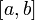 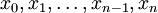 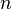 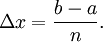 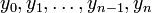 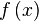 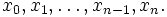 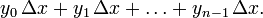 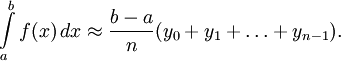 Если заданная функция — положительная и возрастающая, то эта формула выражает площадь ступенчатой фигуры, составленной из «входящих» прямоугольников, также называемая формулой левых прямоугольников, а формула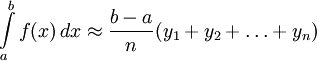 выражает площадь ступенчатой фигуры, состоящей из «выходящих» прямоугольников, также называемая формулой правых прямоугольников. Чем меньше длина отрезков, на которые делится отрезок , тем точнее значение, вычисляемое по этой формуле, искомого интеграла.Очевидно, стоит рассчитывать на бо́льшую точность если брать в качестве опорной точки для нахождения высоты точку посередине промежутка. В результате получаем формулу средних прямоугольников: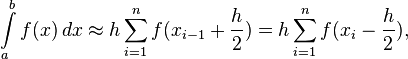 где 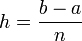 Учитывая априорно бо́льшую точность последней формулы при том же объёме и характере вычислений её называют формулой прямоугольниковМетод трапецийЕсли функцию на каждом из частичных отрезков аппроксимировать прямой, проходящей через конечные значения, то получим метод трапеций.Площадь трапеции на каждом отрезке: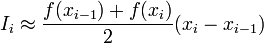 Полная формула трапеций в случае деления всего промежутка интегрирования на отрезки одинаковой длины :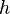  где 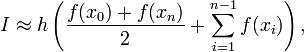 Метод парабол (метод Симпсона)Использовав три точки отрезка интегрирования, можно заменить подынтегральную функцию параболой. Обычно в качестве таких точек используют концы отрезка и его среднюю точку. В этом случае формула имеет очень простой вид.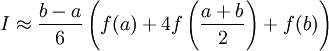 Если разбить интервал интегрирования на  равных частей, то имеем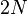 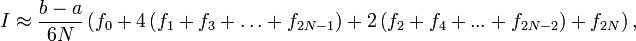 где .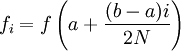 Погрешность определяется оценкой Рунге по формуле , где k – порядок точности метода (для метода прямоугольников k = 1, для метода трапеций k = 2, для метода Симпсона k = 4).Вывод: анализируя полученные диаграммы зависимостей оценки Рунге от количества интервалов разбиения можно сделать следующие выводы:метод прямоугольников достигает хорошей точности только при достаточно большом количестве интервалов разбиения;метод трапеций дает средний результат, но также наилучшая точность достигается при бОльшем количестве разбиений, однако этот метод намного точнее метода прямоугольников при малом разбиении;метод Симпсона дает наилучший результат, имея небольшую погрешность даже при относительно небольшом разбиении, а при разбиении относительно большом (в рамках лабораторной работы n>1000) погрешность устремляется к нулю.Блок-схема алгоритма метода Симпсона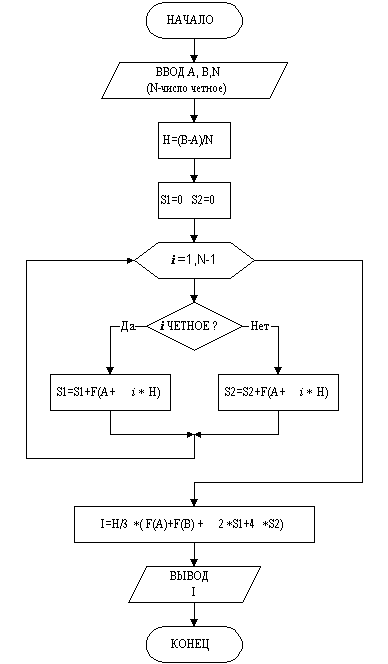 Блок-схема алгоритма метода прямоугольников Блок-схема алгоритма метода трапеций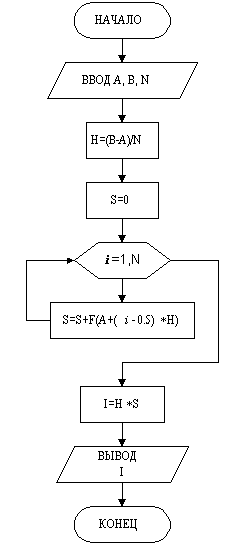 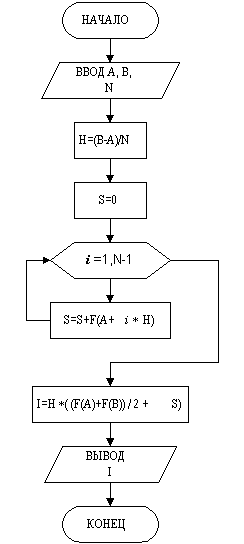 Код программыpublic class IntegrationMethods    {        public delegate double Function(double x);        private List<RatingRunge> ratingRunge = new List<RatingRunge>();        public void Calculate(Function function, int Step, double primaryX, double finalX)        {            double RatingRungeRectangle = Rectangle(function, Step, primaryX, finalX);            double RatingRungeTrapeze = Trapeze(function, Step, primaryX, finalX);            double RatingRungeSimpson = Simpson(function, Step, primaryX, finalX);            ratingRunge.Add(new RatingRunge(Step, RatingRungeRectangle, RatingRungeTrapeze, RatingRungeSimpson));        }        public List<RatingRunge> GetRating()        {            return ratingRunge;        }        public void ClearRating()        {            ratingRunge.Clear();        }        private double Rectangle(Function function, int step, double primaryX, double finalX)        {            double RecRatingRunge = 0;            ResultOfIntegration.Rectangle = 0;            double interval = (finalX - primaryX) / (double) step;            double x = primaryX + interval / 2.0;            for (int i = 0; i < step; i++)            {                ResultOfIntegration.Rectangle += function(x);                x = x + interval;            }            ResultOfIntegration.Rectangle *= interval;            step = step / 2;            interval = (finalX - primaryX) / (double) step;            x = primaryX + interval / 2.0;            double tempResultOfIntegration = 0;            for (int i = 0; i <= step; i++)            {                tempResultOfIntegration += function(x);                x = x + interval;            }            tempResultOfIntegration *= interval;            RecRatingRunge = Math.Abs(ResultOfIntegration.Rectangle - tempResultOfIntegration);            return RecRatingRunge;        }        private double Trapeze(Function function, int step, double primaryX, double finalX)        {            ResultOfIntegration.Trapeze = 0;            double TrapRatingRunge = 0;            double interval = (finalX - primaryX) / (double) step;            double s = (function(primaryX) + function(finalX)) / 2.0;            double x = primaryX;            for (int i = 1; i < step; i++)            {                x = x + interval;                ResultOfIntegration.Trapeze += function(x);            }            ResultOfIntegration.Trapeze *= interval;            step = step / 2;            interval = (finalX - primaryX) / (double) step;            s = (function(primaryX) + function(finalX)) / 2.0;            x = primaryX;            double tempResultOfIntegration = 0;            for (int i = 1; i < step; i++)            {                x = x + interval;                tempResultOfIntegration += function(x);            }            tempResultOfIntegration *= interval;            TrapRatingRunge = (1.0 / 3.0) * Math.Abs(ResultOfIntegration.Trapeze - tempResultOfIntegration);            return TrapRatingRunge;        }        private double Simpson(Function function, int step, double primaryX, double finalX)        {            double SimRatingRunge = 0;            double interval = (finalX - primaryX) / (double) step;            ResultOfIntegration.Simpson = 0;            double x = primaryX;            for (int i = 1; i < step; i++)            {                x = x + interval;                if (i % 2 == 0)                {                    ResultOfIntegration.Simpson += 2 * function(x);                }                else                {                    ResultOfIntegration.Simpson += 4 * function(x);                }            }            ResultOfIntegration.Simpson = (ResultOfIntegration.Simpson + function(primaryX) + function(finalX)) * interval / 3.0;            step = step / 2;            interval = (finalX - primaryX) / (double) step;            x = primaryX;            double tempResultOfIntegration = 0;            for (int i = 1; i < step; i++)            {                x = x + interval;                if (i % 2 == 0)                {                    tempResultOfIntegration +=  2 * function(x);                }                else                {                    tempResultOfIntegration += 4 * function(x);                }            }            tempResultOfIntegration = (tempResultOfIntegration + function(primaryX) + function(finalX)) * interval / 3.0;            SimRatingRunge = (1.0 / 15.0) * Math.Abs(ResultOfIntegration.Simpson - tempResultOfIntegration);            return SimRatingRunge;        }    }}Диаграммы зависимостей оценки Рунге от количества шагов разбиения